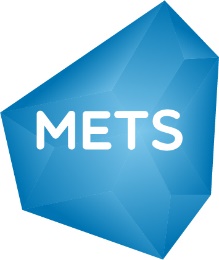 EUROPEAN MOBILITY PROGRAMIN SPECIALIZED TRANSLATIONACADEMIC YEAR 2... / 2...PRE-REGISTRATION FILEName : .............................................................................................................First names : ........................................................................................................Gender : 	□ Male 					□ FemaleNationality(ies): ..................................................................................................Date and place of birth: ....................................................................................Student's correspondence address (must be completed)N°....... Street: .........................................................................................................................................................................................................................Postal code: .......................................... City: .................................................Country: .............................................................................................................Telephone: .......................................................................................................E-mail : ..........................................................................................................RESERVED FOR THE AWARD COMMITTEE Date File Received: ___________________________________________________________________________□ ADMITTED 		□ REJECTEDObservations : ..............................................................................................................................................................................................................................................................................................................................................................................................................................................................................................................................................................................................................................................................................................................................................................................................................................................................................................................................................................................UNIVERSITY CURRICULUMPROFESSIONAL EXPERIENCECHOICE OF COURSEPlease make 3 choices among the semester combinations proposed in appendix Iand justify your choices in a few words.1st choice : S1 : .................................  S2 : ..........................................................................................................................................................................................................................................................................................................................................................................................2nd choice :.....S1 : ................................  S2 : ..........................................................................................................................................................................................................................................................................................................................................................................................	3rd choice :..... S1 : ...............................  S2 : .............................................................................................................................................................................................................................................................................................................................................................................................LANGUAGE TRAININGLanguage combinationNative language: .................................Working languages selected for METS:1)......................................2) .....................................3) ......................................Additional language options: □ Dutch (Lessius)□ Catalan (Barcelona)Most recent stays abroadMOTIVATIONSPlease answer the following questions clearly and precisely.The relevance and clarity of your answers will be taken into consideration in the selection process.1) What are the three aspects that you found most rewarding during your translation studies? Explain your answers. 1) ..................................................................................................................................................................................................................................................................................................................................................................................................................2) .................................................................................................................................................................................................................................................................................................................................................................................................................3) .................................................................................................................................................................................................................................................................................................................................................................................................................2) What professional project do you plan to implement after your METS?.................................................................................................................................................................................................................................................................................................................................................................................................................................................................................................................................................................................3) What links do you have with the countries chosen in the proposed courses?....................................................................................................................................................................................................................................................................................................................................................................................................................................4) If you have had professional experience in the field of translation, please give more details. ................................................................................................................................................................................................................................................................................................................................................................................................................................................................................................................................................................................5) If you have produced a thesis, what was the subject?....................................................................................................................................................................................................................................................................................................................................................................................................................................REGISTRATION REQUIREMENTSTo apply for pre-registration, you must:Have a minimum of 240 ECTS (bac +4 or bac +5) and have obtained at least 90 ECTS in translation.Have at least 3 languages including your native language.Provide a photocopy of detailed results (grades and honors) and diplomas obtained if applicable. Provide 2 letters of motivation in the respective languages of the host countries for the two semesters corresponding to your first choice.Provide 2 passport photosWithin the framework of the law "informatique et liberté", only authorized third parties in accordance with the declaration established at the time of the creation of the file with the Commission Nationale de l'Informatique et des Libertés (CNIL), will have access to the information concerning the student and his/her family, who will have a right of access and rectification to said information.  Date :							Candidate’s signature :YEARINSTITUTIONDEGREE OBTAINEDYEARINTERNSHIPS, PROFESSIONAL ACTIVITIESNAME OF THE COMPANYDURATIONYEARCITYACTIVITIES UNDERTAKEN  DURATION OF STAY